Qu'est-ce que tu préfères ?	Fiche reproductible 1
	(fiche d'évaluation)Nom : _____________________________Points forts :Points à améliorer :Activités à faire à la maison et lettreaux parents / tuteurs	Fiche reproductible 2–1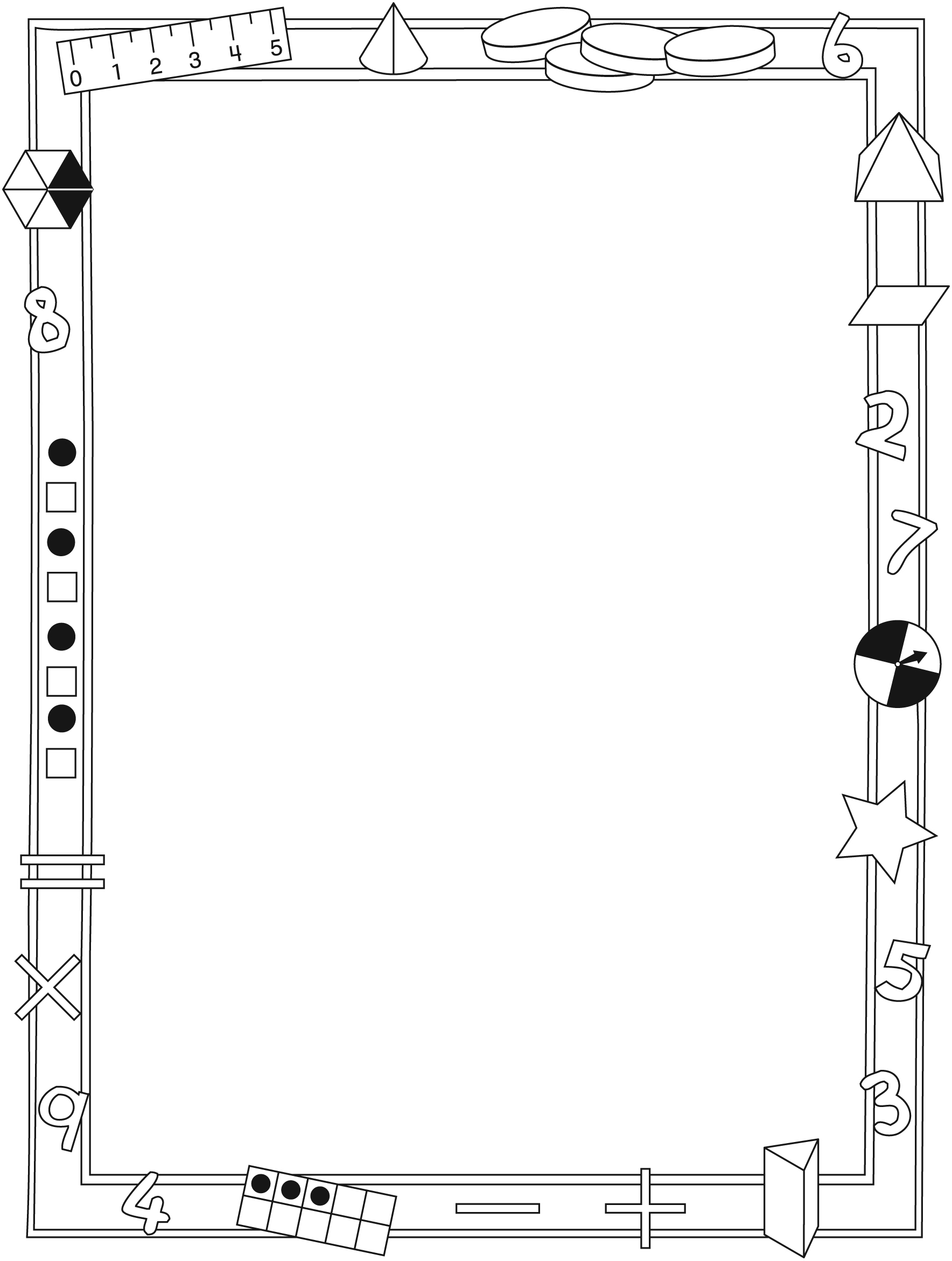 Activités à faire à la maison et lettreaux parents / tuteurs	Fiche reproductible 2–2Chers parents / tuteurs,Dans notre étude du livret Qu'est-ce que tu préfères ?, nous avons mis l'accent sur ces compétences en mathématiques : comparer des quantités jusqu'à 100 et estimer et compter des quantités jusqu'à 100. Nous vous suggérons ces activités à effectuer à la maison avec votre enfant. – – – – – – – – – – – – – – – – – – – – – – – – – – – – – – – – – – – – – – – – – –Lire l'histoire : En lisant ce livret, amusez-vous à estimer, compter et comparer les objets ou animaux représentés à chaque page. Les nombres d'objets varient très peu et attendez-vous à des surprises ! – – – – – – – – – – – – – – – – – – – – – – – – – – – – – – – – – – – – – – – – – –Beaucoup d'araignées ! Après la lecture, dessinez des groupes d'araignées sur la Fiche 3 (Grille de mathématiques) ou à la couverture arrière intérieure. Dites 
à votre enfant de fermer les yeux pendant que vous dessinez les araignées et amusez-vous ensuite à estimer leur nombre et à les compter. – – – – – – – – – – – – – – – – – – – – – – – – – – – – – – – – – – – – – – – – – –Préparez-vous à compter : Rassemblez une collection de 100 objets (boutons, jetons, pièces de monnaie, fèves ou pâtes sèches). Demandez à votre enfant de les compter pour vérifier leur nombre total. Dites-lui ensuite de diviser cette collection en plusieurs groupes de 2, 5, 10 ou 25 objets. Ensuite, il ou elle devra les compter par bonds en touchant chaque groupe qu'il ou elle compte et en disant le nombre compté (10, 20, 30...). Inversez les rôles et amusez-vous ! – – – – – – – – – – – – – – – – – – – – – – – – – – – – – – – – – – – – – – – – – –À 10, on claque des doigts ! Comptez jusqu'à 100 en chuchotant, mais à voix haute et en claquant des doigts à chaque multiple de 10 (10, 20, 30, 40...). Recommencez avec les multiples de 5 (5, 10, 15, 20, 25...). Comptez à partir d'un autre nombre pour varier le jeu. – – – – – – – – – – – – – – – – – – – – – – – – – – – – – – – – – – – – – – – – – –Sincèrement,___________________________Connecting Home and School	Fiche reproductible 2–3Dear Family:We have been working on What Would You Rather?, which focuses on comparing quantities to 100 and estimating and counting to 100. Try this activity at home with your child. – – – – – – – – – – – – – – – – – – – – – – – – – – – – – – – – – – – – – – – – – –Reading the Story: As you read the story, enjoy estimating, counting, and comparing the objects and creatures on each page. Each set is close in number, so prepare to be surprised! – – – – – – – – – – – – – – – – – – – – – – – – – – – – – – – – – – – – – – – – – –Spiders Galore! After you read, use the Math Mat (on the inside back cover of the book) to create counting stories of spiders in a web. Have your child close his/her eyes while you create sets of equal size on the web, and then have her/him estimate and count to see how many spiders there are. Have fun! – – – – – – – – – – – – – – – – – – – – – – – – – – – – – – – – – – – – – – – – – –All Set Up! Gather a collection of 100 objects. They can be buttons, coins, counters, or even dried beans or pasta. Have your child count them to be 
sure of the total. Next, choose a number for each set—either 2, 5, 10, 20, or 25—and have your child break up the 100 objects into groups of that size. 
Next, he/she should skip-count to find the total (e.g., 10, 20, 30...), touching each group while saying the corresponding number. Trade roles and play too! – – – – – – – – – – – – – – – – – – – – – – – – – – – – – – – – – – – – – – – – – –Ten Snap! Quietly count to 100 by 1s. As you reach multiples of 10 (10, 20, 30, 40, etc.), call out the number and snap your fingers. Play again with the multiples of 5 (5, 10, 15, 20, 25…). For a challenge, start at a different number! – – – – – – – – – – – – – – – – – – – – – – – – – – – – – – – – – – – – – – – – – –Sincerely,___________________________Grille de mathématiques	Fiche reproductible 3
Qu'est-ce que tu préfères ?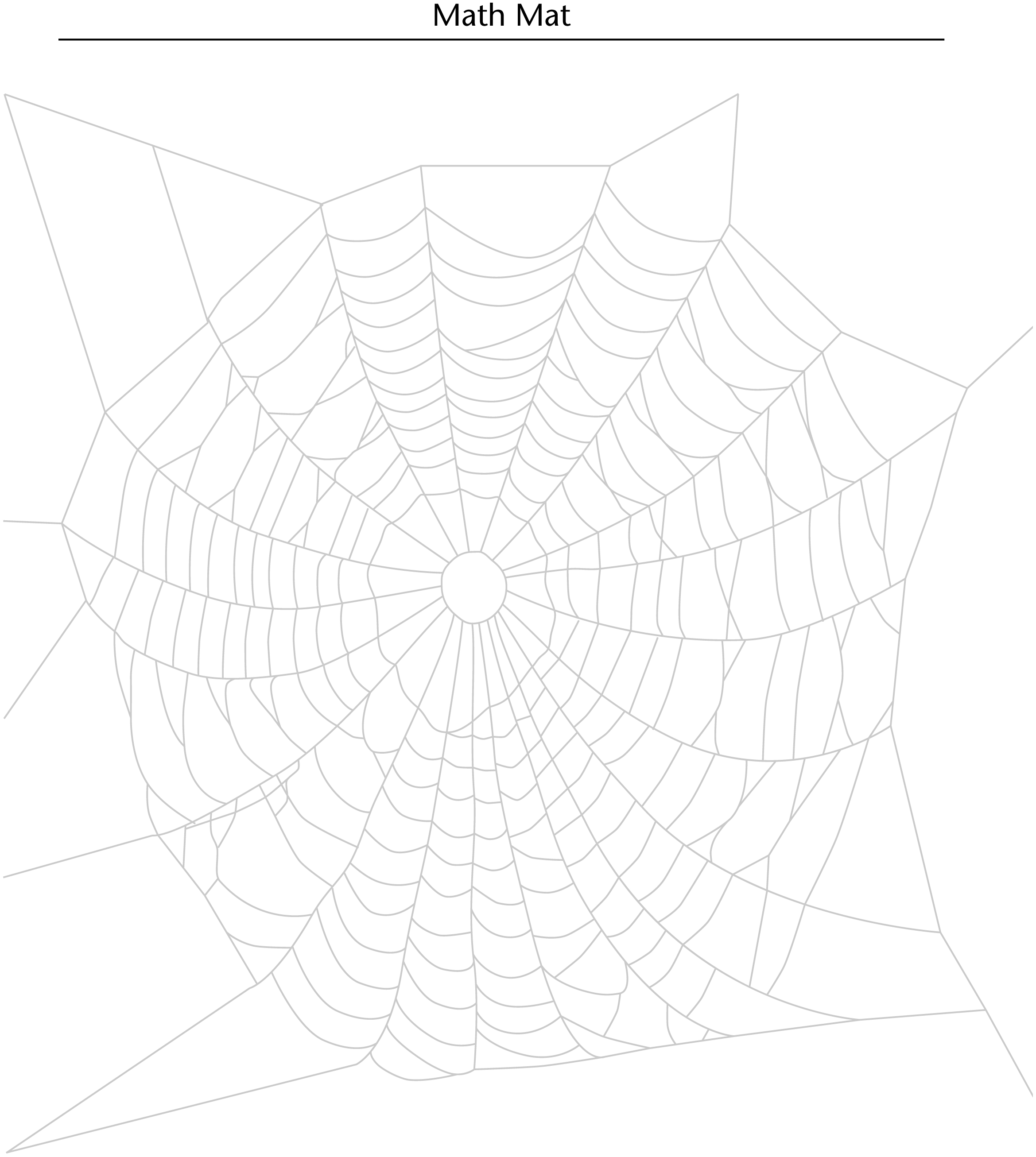 Cadran Plus ou Moins	Fiche reproductible 4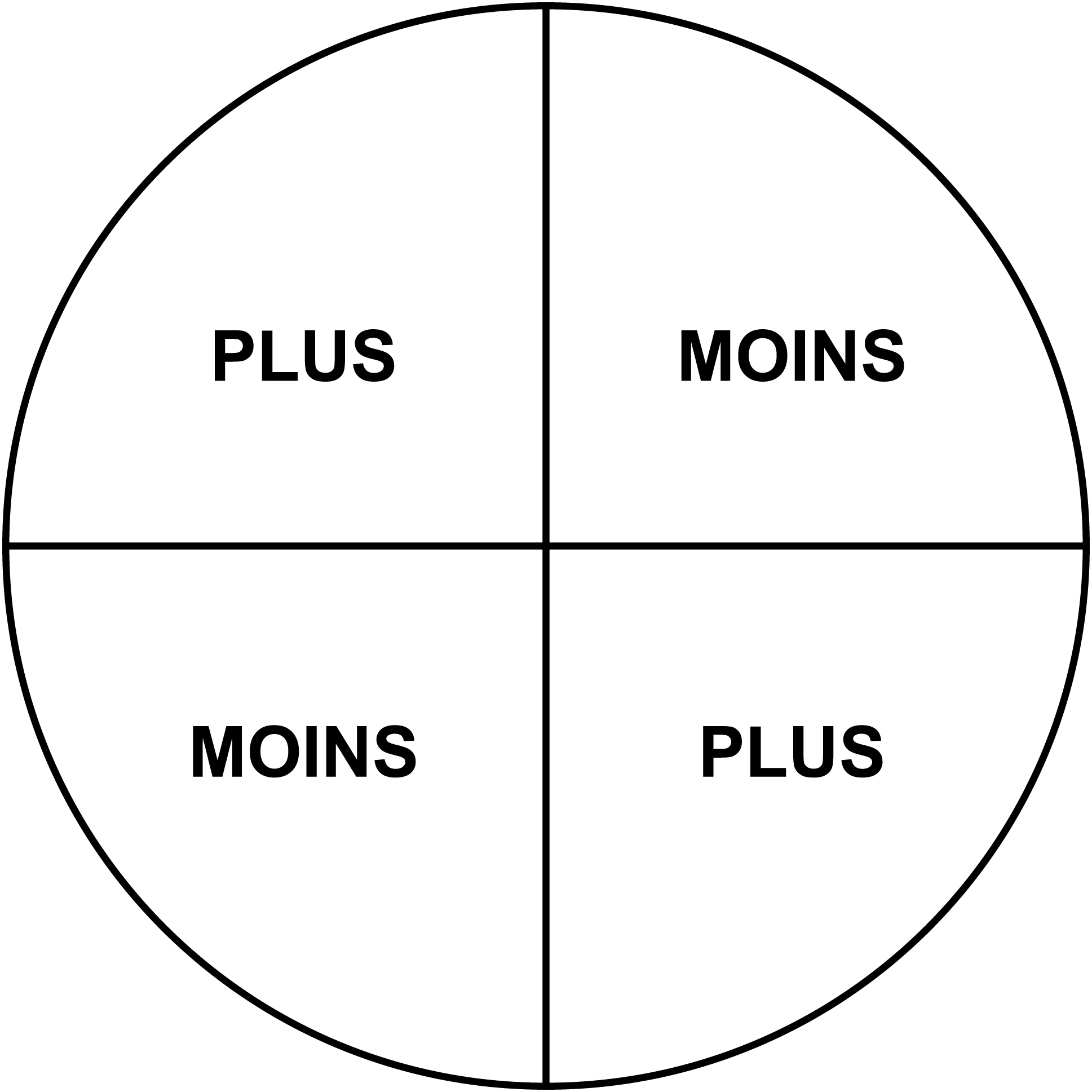 Tableau de 100	Fiche reproductible 5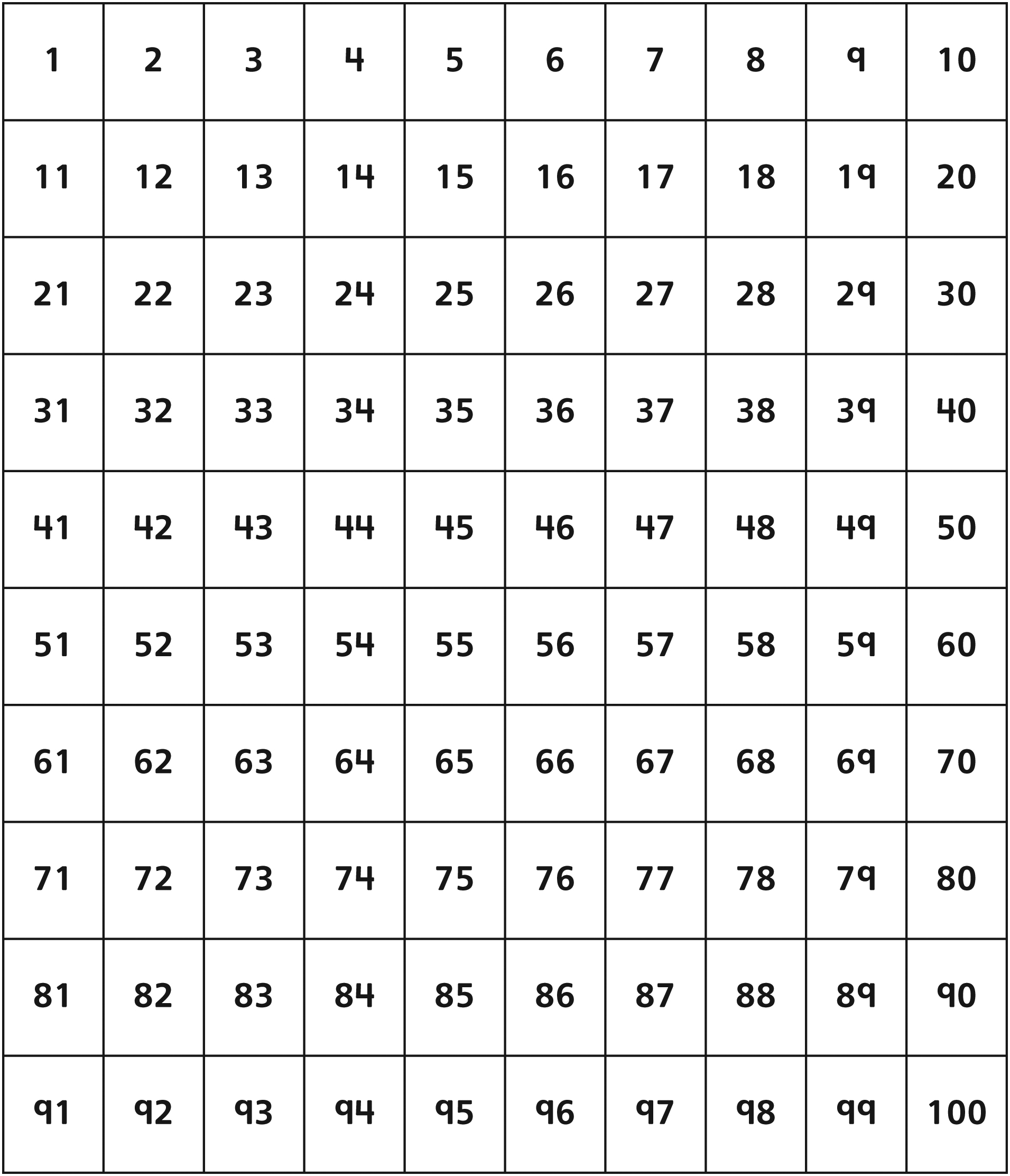 Ma page	Fiche reproductible 6–1Nom : _____________________________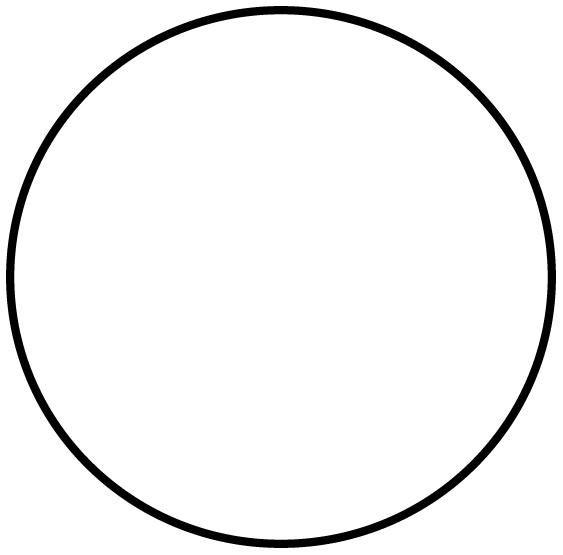 Ma page	Fiche reproductible 6–2Nom : _____________________________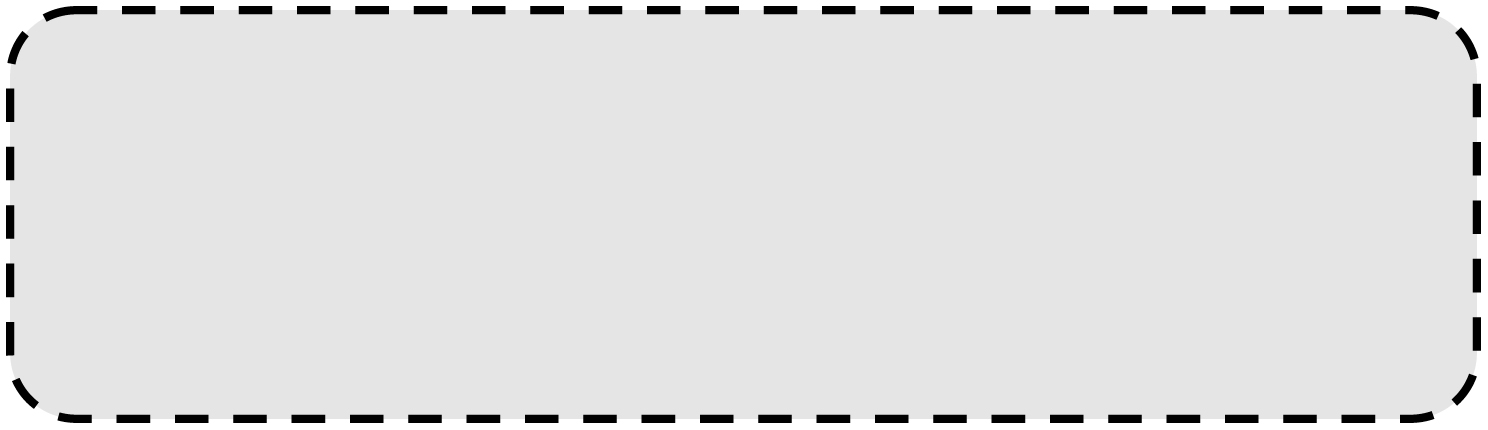 Comparer des quantités jusqu'à 100Pas encoreParfoisSouventDéterminer la différence en plus ou 
en moins d'une quantité par rapport à une autre quantitéSe référer à des repères significatifs pour faire des comparaisons et estimer des quantitésEstimer et compter jusqu'à 100Compter par bonds de 2, de 5 ou de 10 (facteurs et multiples de 10)Compter par bonds de 20, de 25 ou de 50 (facteurs de 100)Estimer des quantités et compter de différentes façons jusqu'à 100